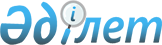 Об утверждении Методики определения площадей гибели посевов
					
			Утративший силу
			
			
		
					Приказ Министра сельского хозяйства Республики Казахстан от 14 мая 2007 года № 316. Зарегистрирован в Министерстве юстиции Республики Казахстан 7 июня 2007 года № 4707. Утратил силу приказом Министра сельского хозяйства Республики Казахстан от 20 октября 2020 года № 321.
      Сноска. Утратил силу приказом Министра сельского хозяйства РК от 20.10.2020 № 321 (вводится в действие по истечении десяти календарных дней после дня его первого официального опубликования).

      Сноска. Заголовок с изменениями, внесенными приказом Министра сельского хозяйства РК от 12.07.2010 № 443 (порядок введения в действие см. п. 3).
      В целях реализации Закона Республики Казахстан от 7 июля 2006 года "О внесении изменений и дополнений в Закон Республики Казахстан "Об обязательном страховании в растениеводстве"  ПРИКАЗЫВАЮ : 
      1. Утвердить прилагаемые: 
      1) Методику определения площадей гибели посевов;
      2) исключен приказом Министра сельского хозяйства РК от 12.07.2010 № 443 (порядок введения в действие см. п. 3).

      Сноска. Пункт 1 с изменениями, внесенными приказом Министра сельского хозяйства РК от 12.07.2010 № 443 (порядок введения в действие см. п. 3).


      2. Департаменту земледелия и фитосанитарной безопасности (Буць А.А.) в установленном законодательством порядке обеспечить государственную регистрацию настоящего приказа в Министерстве юстиции Республики Казахстан. 
      3. Настоящий приказ вводится в действие по истечении десяти календарных дней после его первого официального опубликования.  Методика определения площадей гибели посевов
1. Общие положения
      1. Настоящая Методика определения площадей гибели посевов (далее - Методика) разработана в соответствии с подпунктом 10) пункта 2  статьи 5 Закона Республики Казахстан от 10 марта 2004 года "Об обязательном страховании в растениеводстве" и устанавливает методы определения площадей повреждения или гибели посевов сельскохозяйственных культур, подлежащих страхованию, в результате наступления неблагоприятного природного явления или их совокупности.  2. Методы определения площадей гибели посевов
сельскохозяйственных культур
      2. Для определения повреждения или гибели посевов зерновых культур (яровая пшеница, озимая пшеница, яровой ячмень, озимый ячмень, овес, просо, гречиха, озимая рожь, рис) при узкорядном, сплошном, рядовом (с междурядьями до 25 сантиметров), перекрестном и разбросном способах посева подсчитывают количество всех растений и количество поврежденных неблагоприятными природными явлениями растений на площадках размером 50 x 50 сантиметров. Сумма всех растений в четырех повторностях будет показывать густоту стояния растений на 1 квадратном метре. Количество поврежденных неблагоприятными природными явлениями растений в процентах определяют путем деления умноженной на 100 суммы всех поврежденных растений на 1 квадратном метре на густоту стояния растений на 1 квадратном метре. Площадь повреждения или гибели посевов определяют путем умножения площади поля на процент поврежденных неблагоприятными природными явлениями растений. 
      Для выбора площадки используют квадратную рамку с длиной стороны 50 сантиметров. Рамку устанавливают так, чтобы одна из ее диагоналей (при рядовом или узкорядном посевах) совпадала с направлением одного из рядков. По углам рамки вбивают тонкие колышки. Их высота над поверхностью почвы должна быть не менее 15-20 сантиметров. На высоте 2-3 сантиметра от поверхности почвы на колышки натягивают шпагат или суровую нитку, очерчивающую квадрат, что облегчает подсчет растений. После этого проверяют правильность разбивки квадрата: все углы должны быть прямые, и обе диагонали равны между собой, каждая сторона равна 50 сантиметрам. 
      Допускается некоторое отклонение выбранной площади квадрата от стандартной (0,25 квадратных метров). При правильной разбивке квадрата (каждый угол равен 90 0 ) сумма всех сторон квадрата, очерчиваемых шпагатом (ниткой), должна быть равна 200  + 2 сантиметра. Если после измерения она окажется меньше 198 сантиметров или больше 202 сантиметров, то квадрат разбит неверно. Колышки вынимают, и квадрат разбивают повторно, тщательно вымеряя его стороны и диагонали. 
      3. Для определения повреждения или гибели посевов зерновых культур при ленточном способе посева, зернобобовых культур (горох, нут) - при рядовом способе посева с междурядьями более 25 сантиметров подсчитывают растения в рядках длиной 1 метр, в четырех повторностях. В двух смежных рядках каждой повторности выбирают и закрепляют колышками два отрезка по 0,5 метра каждый, по схеме согласно  приложению 1 к настоящей Методике. Расстояние между колышками измеряют с точностью до 1 сантиметра. 
      При подсчете среднего количества рядков в 1 метре используют 10-метровую мерную ленту. Ее натягивают перпендикулярно рядкам. Устанавливают нулевое деление в середине междурядья (при ленточном посеве - в середине широкого междурядья) и отмечают его колышком. Затем вторым колышком отмечают середину междурядья (при ленточном посеве - середину широкого междурядья), ближайшего к отметке на ленте 5 метров, и отсчитывают расстояние между колышками с точностью до 1 сантиметра. После чего подсчитывают количество рядков (строчек), пересекающих отмеренный отрезок. Разделив количество рядков (строчек), расположенных между колышками, на расстояние между ними, находят количество рядков (строчек), приходящихся на 1 метр, с точностью до одной десятой (0,1). 
      Определение количества рядков (строчек), приходящихся на 1 метр, проводят в любом месте наблюдательного участка. 
      Густоту стояния растений на 1 квадратном метре определяют путем умножения среднего количества растений в метровом отрезке на среднее количество рядков (строчек) в метровом отрезке. Количество поврежденных неблагоприятными природными явлениями растений в процентах определяют путем деления умноженной на 100 суммы всех поврежденных растений на 1 квадратном метре на густоту стояния растений на 1 квадратном метре. Площадь повреждения или гибели посевов определяют путем умножения площади поля на процент поврежденных неблагоприятными природными явлениями растений. 
      Пример: Следует определить густоту стояния проса при двухстрочном (ленточном) посеве в фазе 3-го листа, если общее количество растений на четырех метровых отрезках составляет 55 + 45 + 44 + 56 = 200, а в отрезке 4,8 метров содержится 22 строчки (11 лент). 
      Среднее количество растений в метровом отрезке равно (200:4 = 50). Среднее количество рядков (строчек) в метровом отрезке равно (22:4,8 = 4,6). Густота стояния равна 50 х 4,6 = 230 растений на 1 квадратном метре. 
      4. Определение повреждения и гибели посевов зерновых (кукуруза), зернобобовых (соя), масличных (сафлор, подсолнечник, рапс), прядильных (хлопчатник) культур и корнеплодов (сахарная свекла) при широкорядном способе посева осуществляют путем подсчета растений в рядках длиной 10 метров. 
      В каждой из четырех частей обследуемого полевого участка выбирают отрезки по 10 метров (по 5 метров в двух смежных рядках) с растениями, типичными по своему состоянию для большей части участка, и помечают их колышками. Расстояние между колышками не должно превышать 5 сантиметров (500  + 5 сантиметров). 
      Подсчитывают количество растений в каждом из отмеченных мест. Результаты подсчетов на каждой повторности суммируют. Сумму делят на количество повторностей и определяют среднее количество растений в 10-метровом отрезке. 
      Количество рядков в 10 метрах определяют следующим образом: 10-метровую мерную ленту натягивают перпендикулярно рядкам, устанавливая нулевое деление в середине междурядья и отмечая его колышком, и подсчитывают рядки, пересекающие 10-метровый отрезок ленты. 
      Густоту стояния растений на 100 квадратных метрах определяют путем умножения среднего количества растений в 10-метровом отрезке на количество рядков в 10 метрах. Число погибших или поврежденных неблагоприятными природными явлениями растений в процентах определяют путем деления умноженной на 100 суммы всех поврежденных растений на 100 квадратных метрах на густоту стояния растений на 100 квадратных метрах. Площадь повреждения или гибели посевов определяют путем умножения площади поля на процент поврежденных неблагоприятными природными явлениями растений. 
      Пример: Необходимо определить густоту стояния растений сафлора, если количество кустов на четырех 10-метровых отрезках рядков составляет 44; 49; 41 и 52, а в 10 метрах содержится 14 рядков. 
      Густота стояния равна (44 + 49 + 41 + 52): 4 х 14 = 651 куст на 100 квадратных метров. 
      5. При квадратно-гнездовом способе посева сельскохозяйственных культур подсчитывают растения на площадках размером 5 x 5 метров. 
      Первый колышек при разбивке площадки забивают в центре пересекающихся междурядий. От него мерной лентой отмеряют по 5 метров и фиксируют колышками остальные углы квадрата. 
      Подсчитывают количество растений на каждой площадке. Сумма четырех повторностей будет показывать густоту стояния растений на 100 квадратных метрах. Затем на каждой площадке подсчитывают растения, поврежденные неблагоприятными природными явлениями. Процент погибших или поврежденных неблагоприятными природными явлениями растений определяют путем деления умноженной на 100 суммы всех поврежденных растений на 100 квадратных метрах на густоту стояния растений на 100 квадратных метрах. Площадь повреждения или гибели посевов определяют путем умножения площади поля на процент поврежденных неблагоприятными природными явлениями растений. 
      6. Определение площади повреждения или гибели посевов сельскохозяйственных культур осуществляют в гектарах в соответствии с вышеперечисленными способами посева.
      Полная гибель посевов - последствие воздействия неблагоприятных природных явлений на посевы, при которых затраты на дальнейшее выращивание и уборку урожая превышают предполагаемый доход от урожая.
      Превышение затрат на дальнейшее выращивание и уборку урожая над предполагаемым доходом от урожая определяется комиссией и устанавливается в случае, когда происходит гибель или повреждение 70 % и более посевов на площади, подвергшейся воздействию неблагоприятного природного явления.
      В случае повреждения менее 70 % посевов на площади, подвергшейся воздействию неблагоприятного природного явления, комиссией устанавливается частичная гибель посевов.
      Пример: Крестьянское хозяйство "АВС" застраховало посевы общей площадью 1000 гектар, в том числе посевы ячменя 500 гектар (поле № 1), посевы пшеницы 500 гектар (поле № 2). В результате воздействия неблагоприятного природного явления - засухи произошел страховой случай.
      По результатам проведенного комиссией обследования площадей гибели застрахованных посевов установлено, что процент гибели посевов ячменя, подвергшихся воздействию неблагоприятного природного явления, составляет 75 % от застрахованной площади поля (500 гектар), и принятие в дальнейшем действий по их выращиванию или уборке с целью получения урожая является экономически нецелесообразным, то есть произошла полная гибель посевов всего поля № 1 на площади 500 гектар ячменя.
      Расчет: количество всех растений 300 штук/квадратный метр.
      Количество поврежденных неблагоприятными природными явлениями - 225 штук/квадратный метр.
      Процент поврежденных растений - 225 х 100 : 300 = 75 %.
      Площадь гибели - 500 х 75 % = 375 гектар > 70 % от застрахованной площади, то есть на площади 500 гектар ячменя устанавливается полная гибель посевов.
      Посевы пшеницы, подвергшиеся воздействию неблагоприятного природного явления, повреждены неравномерно, и комиссией установлена частичная гибель посевов всего поля, на котором произошел страховой случай (поле № 2), на площади 500 гектар пшеницы.
      Расчет: количество всех растений - 300 штук/квадратный метр.
      Количество поврежденных неблагоприятными природными явлениями - 170 штук/квадратный метр.
      Процент поврежденных растений - 170 х 100 : 300 = 56,6 %.
      Площадь гибели - 500 х 56,6 % = 283 гектар < 70 % от застрахованной площади, то есть на площади 500 гектар пшеницы произошла частичная гибель посевов.
      Сноска. Пункт 6 в редакции приказа Министра сельского хозяйства РК от 12.07.2010 № 443 (порядок введения в действие см. п. 3).

 3. Расчет дохода от урожая и размера убытка
при наступлении страхового случая
      Сноска. Методика дополнена главой 3 в соответствии с приказом Министра сельского хозяйства РК от 12.07.2010 № 443 (порядок введения в действие см. п. 3).
      7. Расчет дохода осуществляется с 1 гектара производства вида продукции растениеводства на площади, подвергшейся влиянию неблагоприятных природных явлений.
      Фактический доход исчисляется после реализации всего объема вида продукции растениеводства, на получение которого повлияли неблагоприятные природные явления.
      Оценочный доход исчисляется после сбора урожая и до реализации всего объема вида продукции растениеводства, на получение которого повлияли неблагоприятные природные явления. При оценочном доходе используются цены на продукцию, сложившиеся на момент уборки.
      Расчет дохода производится по формуле:
                                       Д = Ц х У,
            где: Д - фактический или оценочный доход с застрахованной площади, подвергшейся влиянию неблагоприятных природных явлений, тенге;
      Ц - цена на продукцию, тенге/тонна;
      У - фактический валовой сбор с застрахованной площади, подвергшейся влиянию неблагоприятных природных явлений, тонн.
      8. Размер убытка определяется как положительная разница между размером норматива затрат на один гектар производства вида продукции растениеводства, установленного на момент заключения договора обязательного страхования, и доходом с одного гектара производства вида продукции растениеводства на площади, подвергшейся влиянию неблагоприятных природных явлений, умноженная на площадь производства данного вида продукции, на которую повлияли неблагоприятные природные явления.
                                 РУ = (НЗ - Д1га) х S,
            где: РУ - убыток, понесенный страхователем при наступлении страхового случая с площади, подвергшейся влиянию неблагоприятных природных явлений, тенге;
      НЗ - норматив затрат, установленный на момент заключения договора обязательного страхования в растениеводстве, тенге/гектар;
      Д1га - фактический или оценочный доход с 1 гектара застрахованной площади, подвергшейся влиянию неблагоприятных природных явлений, тенге/гектар;
      S - площадь всего поля, подвергшегося влиянию неблагоприятных природных явлений, гектар.
      В случае положительной разницы между нормативом затрат и доходом, страхователю выплачивается страховая сумма согласно выполненного расчета.
      При отрицательной разнице страховая выплата не производится в связи с отсутствием убытка.
      В случае полной гибели посевов размер убытка определяется как размер норматива затрат на один гектар производства вида продукции растениеводства, установленного на момент заключения договора обязательного страхования в растениеводстве, умноженный на площадь производства данного вида продукции, на которую оказало воздействие неблагоприятное природное явление.
                                        РУ = НЗ х S,
            где: НЗ - норматив затрат, установленный на момент заключения договора обязательного страхования в растениеводстве, тенге/гектар;
            S - площадь всего поля, подвергшегося влиянию неблагоприятных природных явлений, гектар.
      Пример: Площадь застрахованных посевов крестьянского хозяйства "АВС" Акмолинской области (2 зона степная, упрощенная агротехнология) равна 1000 гектар, в том числе посевы ячменя 500 гектар (поле № 1), посевы пшеницы 500 гектар (поле № 2). Комиссией установлена полная гибель ячменя, частичная гибель пшеницы на площади 500 гектар.
      Определяем размер убытка по частичной гибели 500 гектар пшеницы. На момент уборки урожая цена за 1 тонну пшеницы составила 35 000 тенге.
      Объем собранного урожая с площади поля, которое подверглось воздействию неблагоприятного природного явления, составил 15 тонн.
      Д = Ц х У = 35 000 тенге х 15 тонн = 525 000 тенге.
      Д1га = 525 000 тенге : 500 гектар = 1050 тенге/гектар.
      Норматив затрат равен 3457 тенге.
      РУ = (3457 - 1050) х 500 = 1 203 500 тенге.
      Определяем размер убытка по полной гибели ячменя 500 гектар.
      Норматив затрат равен 3266 тенге.
      РУ = 3266 х 500 = 1 633 000 тенге.
      Общий размер убытка по крестьянскому хозяйству "АВС" в результате наступления страхового случая составляет: 1 203 500 тенге + 1 633 000 тенге = 2 836 500 тенге.
      Схема определения площади гибели посевов 
      (см. бумажный вариант) 
                 Оценка интенсивности полегания растений  Методика определения предполагаемого дохода от урожая
      Сноска. Методика исключена приказом Министра сельского хозяйства РК от 12.07.2010 № 443 (порядок введения в действие см. п. 3).
					© 2012. РГП на ПХВ «Институт законодательства и правовой информации Республики Казахстан» Министерства юстиции Республики Казахстан
				
Министр  Утверждена
приказом Министра
сельского хозяйства
Республики Казахстан
от 14 мая 2007 года N 316Приложение 1
к Методике определения
площадей гибели посевовПриложение 2
к Методике определения
площадей гибели посевов
Интенсивность полегания 
Оценка, балл 
Очень сильная. Стебли практически 
лежат на земле. Механизированная 
уборка даже при проходе комбайна в 
одном направлении без значительных 
потерь урожая невозможна 
Сильная. Стебли сильно наклонены. 
Механизированная уборка возможна 
только в одном направлении (против 
направления полегания) с приспособ- 
лением для уборки полеглых хлебов 
Средняя. Стебли сильно наклонены. 
Механизированная уборка возможна 
при наличии специальных приспособле- 
ний для уборки полеглых посевов, но 
при этом возможны потери урожая 
Слабая. Стебли наклонены в слабой 
степени, как правило, местами. При 
механизированной уборке затруднения 
невелики и потери урожая за счет 
несрезанных колосьев не бывает 
Полегания нет. Посевы неполеглые 
1 
          2 
          3 
        4 
          5 Утверждена
приказом Министра
сельского хозяйства
Республики Казахстан
от 14 мая 2007 года N 316